Your recent request for information is replicated below, together with our response.How many Police Scotland officers are currently on “modified duties” and the reasons why (eg pregnancy, injury etc) for each officer.In addition, can you provide the numbers of officer listed as being on modified duties for the past 5 years.The data below is indicative of the information contained on SCOPE, the HR management system in place within Police Scotland.The table below provides the number of officers broken down by Modified Duties Reason31 September 2023                                                                                       31 March 202331 March 202231 March 202131 March 202031 March 2019If you require any further assistance please contact us quoting the reference above.You can request a review of this response within the next 40 working days by email or by letter (Information Management - FOI, Police Scotland, Clyde Gateway, 2 French Street, Dalmarnock, G40 4EH).  Requests must include the reason for your dissatisfaction.If you remain dissatisfied following our review response, you can appeal to the Office of the Scottish Information Commissioner (OSIC) within 6 months - online, by email or by letter (OSIC, Kinburn Castle, Doubledykes Road, St Andrews, KY16 9DS).Following an OSIC appeal, you can appeal to the Court of Session on a point of law only. This response will be added to our Disclosure Log in seven days' time.Every effort has been taken to ensure our response is as accessible as possible. If you require this response to be provided in an alternative format, please let us know.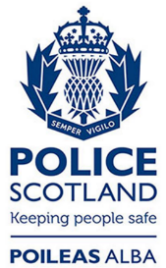 Freedom of Information ResponseOur reference:  FOI 23-2772Responded to:  16 November 2023Modified Duties ReasonOfficer NumbersAdjustment1013IHR Retained56Protected (Pre-Natal, Post-Natal)164Recuperative845Modified Duties ReasonOfficer NumbersAdjustment829IHR Retained49Protected (Pre-Natal, Post-Natal)147Recuperative935Modified Duties ReasonOfficer NumbersExtended Rehabilitated898IHR Retained36Protected 150Rehabilitated304Restricted435Modified Duties ReasonOfficer NumbersExtended Rehabilitated848IHR Retained42Protected 160Rehabilitated320Restricted365Modified Duties ReasonOfficer NumbersExtended Rehabilitated578IHR Retained40Protected 130Rehabilitated420Restricted328Modified Duties ReasonOfficer NumbersExtended Rehabilitated442IHR Retained34Protected 143Rehabilitated517Restricted267